Опросный лист на топливные емкости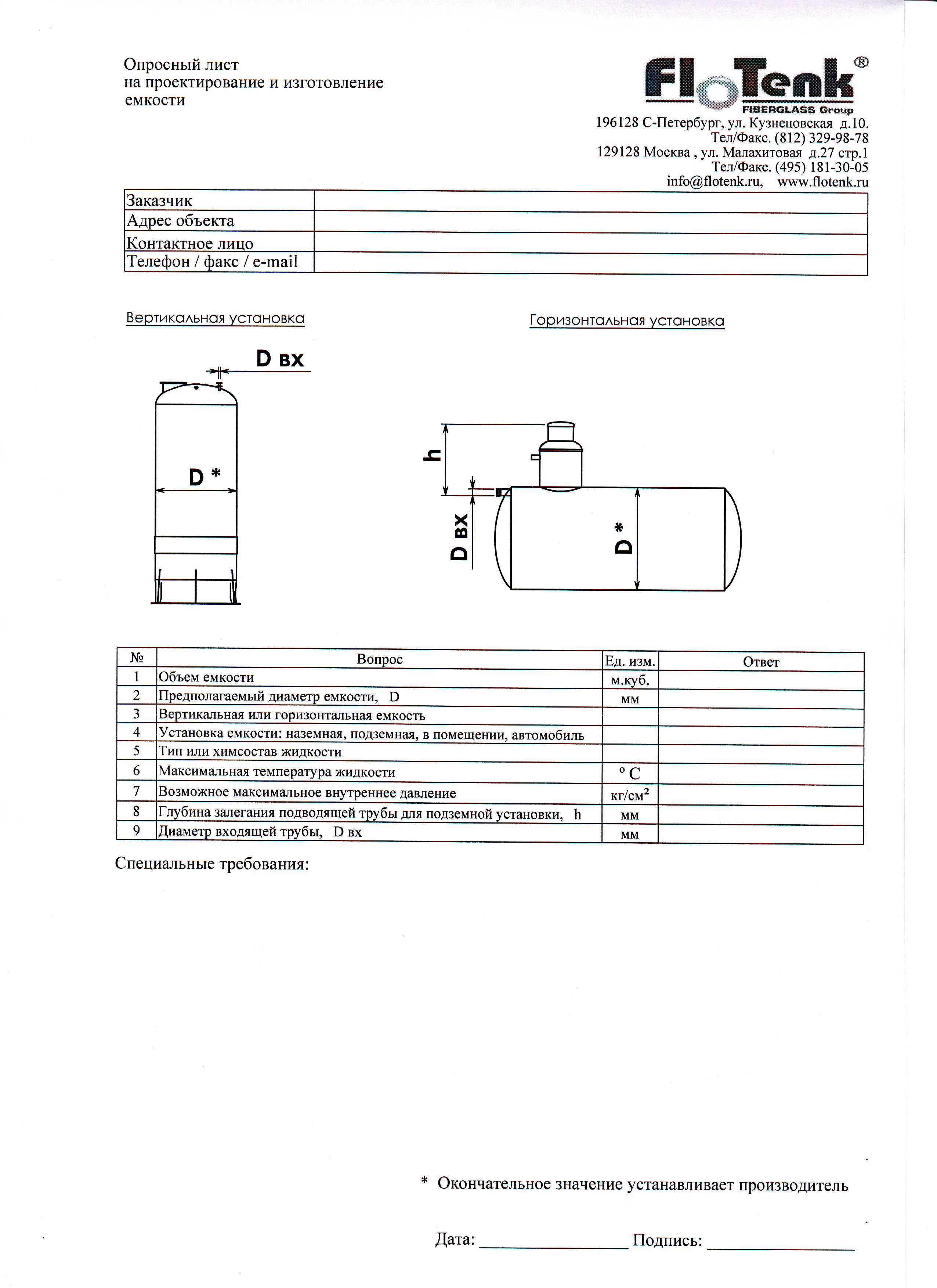 Дата «___»_________________       Подпись и ФИО_____________________*Пункты, отмеченные звездочкой, обязательны для заполнения   ЗаказчикАдрес объектаКонтактное лицоТелефон/факс/e-mail№ВопросЕд. изм.Ответ1Объем резервуара: номинальный*м3полезный м3проектный уровень налива м32Тип резервуара: □ с плавающей крышей;□ со стационарной крышей без понтона;  □ со стационарной крышей с понтоном Тип резервуара: □ с плавающей крышей;□ со стационарной крышей без понтона;  □ со стационарной крышей с понтоном Тип резервуара: □ с плавающей крышей;□ со стационарной крышей без понтона;  □ со стационарной крышей с понтоном 3Наличие колодца обслуживания*: □Да;          □ НетНаличие колодца обслуживания*: □Да;          □ НетНаличие колодца обслуживания*: □Да;          □ Нет4Наличие разгрузочного патрубка: □Да;          □ НетНаличие разгрузочного патрубка: □Да;          □ НетНаличие разгрузочного патрубка: □Да;          □ Нет5Конструктивные данные*:    □ горизонтальный резервуар;   □ вертикальный резервуарКонструктивные данные*:    □ горизонтальный резервуар;   □ вертикальный резервуарКонструктивные данные*:    □ горизонтальный резервуар;   □ вертикальный резервуар6Внутренний диаметр стенки, ммВнутренний диаметр стенки, ммВнутренний диаметр стенки, мм7Высота стенки, ммВысота стенки, ммВысота стенки, мм8Глубина залегания подводящей трубы для подземной установки, h, мм*Глубина залегания подводящей трубы для подземной установки, h, мм*Глубина залегания подводящей трубы для подземной установки, h, мм*9Диаметр подводящей трубы, Dвх, мм                 Материал подводящей трубыДиаметр подводящей трубы, Dвх, мм                 Материал подводящей трубыДиаметр подводящей трубы, Dвх, мм                 Материал подводящей трубы10Промежуточные ветровые кольца жесткости на стенке:      □Да;          □ НетПромежуточные ветровые кольца жесткости на стенке:      □Да;          □ НетПромежуточные ветровые кольца жесткости на стенке:      □Да;          □ Нет11Наличие соединений со стороны подводящей трубы*: □фланец   □раструб   □гильзаНаличие соединений со стороны подводящей трубы*: □фланец   □раструб   □гильзаНаличие соединений со стороны подводящей трубы*: □фланец   □раструб   □гильза12Уклон днища: □Наружу;          □ ВнутрьУклон днища: □Наружу;          □ ВнутрьУклон днища: □Наружу;          □ Внутрь13Тип стационарной крыши:  □Коническая самонесущая;       □ Коническая каркаснаяТип стационарной крыши:  □Коническая самонесущая;       □ Коническая каркаснаяТип стационарной крыши:  □Коническая самонесущая;       □ Коническая каркаснаяУсловия эксплуатации:Условия эксплуатации:Условия эксплуатации:14Расчетная минусовая температура, 0СРасчетная минусовая температура, 0СРасчетная минусовая температура, 0С15Тип или химический состав жидкости*:Тип или химический состав жидкости*:Тип или химический состав жидкости*:16Ветровая нагрузка, кг/м3                                 или     Скорость ветра, м/с Ветровая нагрузка, кг/м3                                 или     Скорость ветра, м/с Ветровая нагрузка, кг/м3                                 или     Скорость ветра, м/с 17Сейсмичность, балов                                      Плотность продукта, т/м3Сейсмичность, балов                                      Плотность продукта, т/м3Сейсмичность, балов                                      Плотность продукта, т/м318Установка емкости*: □наземная, □подземная, □в помещении, □ под проезжей частьюУстановка емкости*: □наземная, □подземная, □в помещении, □ под проезжей частьюУстановка емкости*: □наземная, □подземная, □в помещении, □ под проезжей частью19Максимальная температура продукта, 0С*Максимальная температура продукта, 0С*Максимальная температура продукта, 0С*20Внутреннее избыточное давление, мм.вод.ст.Внутреннее избыточное давление, мм.вод.ст.Внутреннее избыточное давление, мм.вод.ст.21Специальные требования: ___________________________________________________________________________________________________________________________________Специальные требования: ___________________________________________________________________________________________________________________________________Специальные требования: ___________________________________________________________________________________________________________________________________